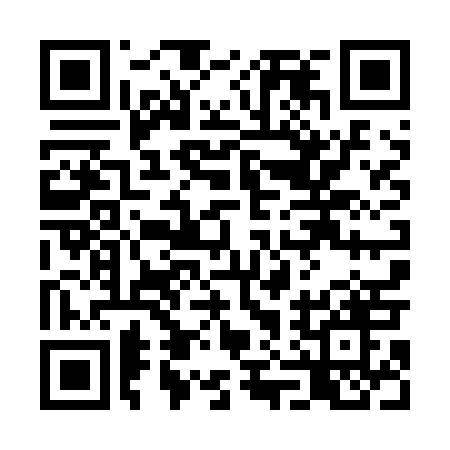 Prayer times for Jastrzebie Mroczki, PolandMon 1 Apr 2024 - Tue 30 Apr 2024High Latitude Method: Angle Based RulePrayer Calculation Method: Muslim World LeagueAsar Calculation Method: HanafiPrayer times provided by https://www.salahtimes.comDateDayFajrSunriseDhuhrAsrMaghribIsha1Mon4:056:0512:355:027:058:582Tue4:026:0312:345:037:079:013Wed3:596:0012:345:047:099:034Thu3:565:5812:345:057:119:055Fri3:535:5612:345:077:129:086Sat3:505:5412:335:087:149:107Sun3:475:5112:335:097:169:128Mon3:445:4912:335:107:179:159Tue3:415:4712:325:117:199:1710Wed3:385:4512:325:137:219:2011Thu3:355:4212:325:147:239:2212Fri3:325:4012:325:157:249:2513Sat3:285:3812:315:167:269:2714Sun3:255:3612:315:177:289:3015Mon3:225:3312:315:187:299:3216Tue3:195:3112:315:207:319:3517Wed3:165:2912:305:217:339:3818Thu3:125:2712:305:227:359:4019Fri3:095:2512:305:237:369:4320Sat3:065:2312:305:247:389:4621Sun3:025:2112:305:257:409:4822Mon2:595:1812:295:267:419:5123Tue2:565:1612:295:277:439:5424Wed2:525:1412:295:287:459:5725Thu2:495:1212:295:307:4610:0026Fri2:455:1012:295:317:4810:0327Sat2:425:0812:295:327:5010:0628Sun2:385:0612:285:337:5210:0929Mon2:345:0412:285:347:5310:1230Tue2:315:0212:285:357:5510:16